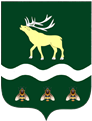 АДМИНИСТРАЦИЯЯКОВЛЕВСКОГО МУНИЦИПАЛЬНОГО РАЙОНА ПРИМОРСКОГО КРАЯ ПОСТАНОВЛЕНИЕ Об установлении расходного обязательства по организации и проведению районного эко-туристического фестиваля «Лотос», благоустройству территории фестиваля В соответствии с Бюджетным кодексом Российской Федерации, Федеральным законом от 06 октября 2003 г. №131-ФЗ «Об общих принципах организации местного самоуправления в Российской Федерации», постановлением Администрации Приморского края от 25 декабря 2019 г. №903-па «Об утверждении государственной программы Приморского края «Развитие туризма в Приморском крае» на 2020 – 2027 годы», постановлением Администрации Яковлевского муниципального района от 07 декабря 2018 г. № 663–НПА «Об утверждении муниципальной программы «Развитие культуры в Яковлевском муниципальном районе» на 2019–2025 годы», руководствуясь Уставом Яковлевского муниципального района, Администрация Яковлевского муниципального районаПОСТАНОВЛЯЕТ:Установить, что расходы на организацию и проведение районного эко-туристического фестиваля «Лотос», благоустройство территории фестиваля на условиях софинансирования из краевого бюджета Приморского края являются расходным обязательством Администрации Яковлевского муниципального района.Определить МКУ «Управление культуры» Яковлевского муниципального района в лице директора Костенко С.В. главным распорядителем бюджетных средств Яковлевского муниципального района на организацию и проведение районного эко-туристического фестиваля «Лотос», благоустройство территории фестиваля.Контроль исполнения настоящего постановления возложить на заместителя главы Администрации Яковлевского муниципального района Лисицкого С.В.Глава района – глава АдминистрацииЯковлевского муниципального района                                       Н.В. Вязовикот28.01.2020с. Яковлевка№      47-па